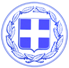 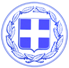                       Κως, 3 Μαΐου 2017ΔΕΛΤΙΟ ΤΥΠΟΥΟ Πρόεδρος της Μαρίνας κ. Σεβαστιανός Μαραγκός, έκανε την ακόλουθη δήλωση:‘’ Η κ. Ρούφα, μετά από μια περίοδο σιωπής και αγρανάπαυσης, επανήλθε στο μόνο πεδίο που γνωρίζει να παίζει: το πεδίο της λάσπης και της αθλιότητας.Την προκαλώ αύριο το πρωί να πάει στον Εισαγγελέα αν θεωρεί ότι υπήρξε ‘’στημένος’’ όπως λέει διαγωνισμός. Και να έχει το θάρρος να αντιμετωπίσει και τις συνέπειες γιατί εγώ σκιές στο όνομά και στην αξιοπρέπειά μου δεν δέχομαι.Η ηθική υπόσταση και το επίπεδο τόσο το δικό μου όσο και της κ. Ρούφα έχουν κριθεί προ πολλού. Έχουν κριθεί από τους πολίτες.Η Κως αλλάζει όψη, γίνεται καλύτερη και πιο όμορφη. Αναβαθμίζεται αισθητικά, κάτι που όπως φαίνεται δεν μπορούν να αποδεχθούν κάποιοι που η δική τους αισθητική ταυτίζεται με την αθλιότητα και τη λάσπη.Επί της ουσίας:1ον) Στο διαγωνισμό για την επιλογή και τοποθέτηση του γλυπτού στην πλατεία 7ης Μαρτίου τηρήθηκαν όλες οι νόμιμες διαδικασίες.2ον) Ο χρόνος ανάρτησης στη Διαύγεια είναι ο προβλεπόμενος χρόνος αφού θα πρέπει να καθαρογραφθούν τα πρακτικά, όπως γίνεται με όλες τις αποφάσεις και τις συνεδριάσεις των διοικητικών συμβουλίων.3ον) Από το πρακτικό του διοικητικού συμβουλίου, προκύπτει ομόφωνη απόφαση κάτι που σημαίνει ότι συμφώνησε και ο εκπρόσωπος της παράταξης της κ. Ρούφα.4ον) Η απόφαση της επιτροπής του διαγωνισμού την οποία αποτελούσαν ο Πρόεδρος, ο Διευθύνων σύμβουλος της Μαρίνας, ένα μέλος του ΤΕΕ και 2 μέλη του Εικαστικού Επιμελητηρίου Ελλάδας ήταν ομόφωνη. Προφανώς κατά την κ. Ρούφα, που έχει χάσει πλήρως τη μπάλα και τον έλεγχο, τα μέλη των Επιμελητηρίων συμμετείχαν στο ‘’στημένο διαγωνισμό’’.5ον) Το Δ.Σ της Μαρίνας ενέκρινε το πρακτικό της επιτροπής διαγωνισμού το οποίο περιελάμβανε και την απονομή βραβείων και επαίνων.6ον) Τα αποσπάσματα των πρακτικών του Δ.Σ. που αναρτώνται, υπενθυμίζουμε στην κ. Ρούφα, είναι ακριβή αντίγραφα των πρακτικών και δεν ξαναυπογράφονται από το σύνολο των μελών του Δ.Σ.7ον) Όσο για τη φυσική ή μη παρουσία των μελών του εικαστικού επιμελητηρίου, μπορεί να ζητήσει από τον ΔΗΡΑΣ τις δημοσιεύσεις εκείνων των ημερών και να πάρει την απάντηση.8ον) Η φιλοξενία της κ. Κοροβέση έγινε για το λόγο ότι της ζητήθηκε η τεχνογνωσία για τους όρους και τις διαδικασίες καλλιτεχνικών διαγωνισμών και τίποτα παραπάνω.Αυτοί που είναι υπόλογοι και σε κάποιες περιπτώσεις ερευνώνται από τη Δικαιοσύνη για περιπτώσεις κακοδιαχείρισης και απώλειας εσόδων του Δήμου, δεν μπορούν να παριστάνουν τους τιμητές με ψεύδη, συκοφαντίες και αθλιότητες.Γραφείο Τύπου Δήμου Κω